LI: To divide 2 digit numbers by 1 digit numbers.I will be successful if: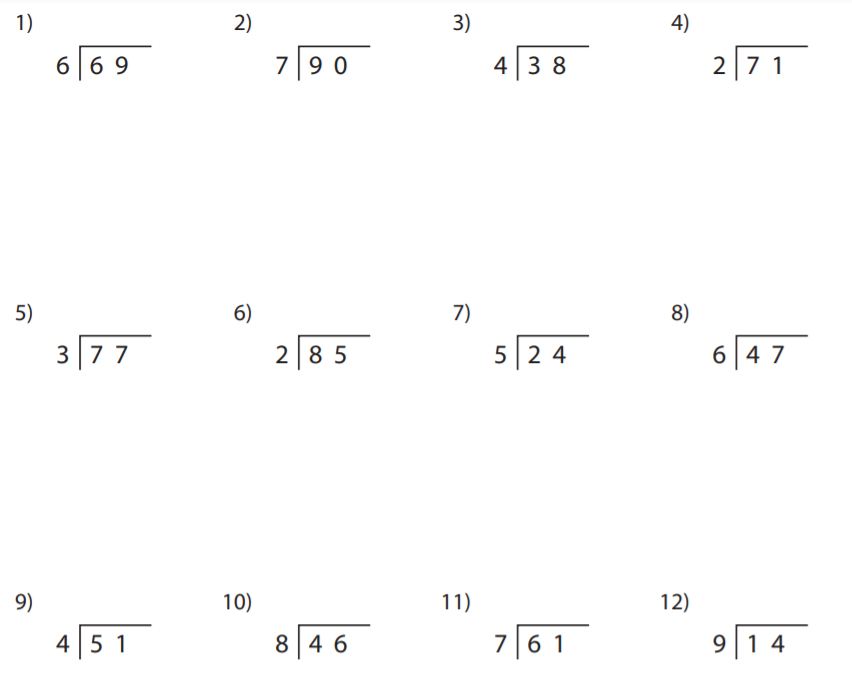 I can work practically if necessary and use counters to make groups. I can use multiplication facts to help meI can exchange where necessary. 